1	After Recording Return To:2	 	3	 	4	 	DEED OF TRUSTThis Deed of Trust is intended to be a legal and binding agreement.If it is not understood, seek competent legal advice before signing.Seller/Beneficiary has agreed to sell to Buyer/Grantor that certain real property generally described as (insertaddress) 	,	and	legallydescribed on Exhibit A, attached hereto (“the Property”). The following provisions represent the terms andcondition of Seller/Beneficiary’s security interest in the Property for repayment of Buyer/Grantor’s Promissory Note,which accompanies this Deed of Trust:CONVEYANCE AND GRANT. For valuable consideration, Buyer/Grantor conveys to Trustee for the benefit ofSeller/Beneficiary, all Buyer/Grantor’s right, title, and interest in and to the Property, together with all existing orsubsequently erected or affixed buildings, improvements and fixtures; all easements, rights of way, andappurtenances; all water, water rights, irrigation rights; and all other rights, royalties, and profits relating to theProperty, including without limitation all minerals, oil, gas, geothermal and similar matters.DEFINITIONS. The following words shall have the following meanings when used in this Deed of Trust. Termsnot otherwise defined in this Deed of Trust shall have the meanings attributed to them in Oregon’s trust deed lawand the Uniform Commercial Code.Deed of Trust. The words “Deed of Trust” means this Deed of Trust among Buyer/Grantor, Seller/Beneficiary,and Trustee, and includes, without limitation, all assignment and security interest provisions relating to all rentsand profits therefrom.Indebtedness. The word “Indebtedness” means all amounts owing under the Promissory Note (including butnot limited to principal, interest, costs, charges, late fees and attorney fees), and any amounts expended oradvanced by Seller/Beneficiary to discharge obligations of Buyer/Grantor, or expenses incurred by Trustee orSeller/Beneficiary to enforce obligations of Buyer/Grantor under this Deed of Trust, together with interest on suchamounts as provided in this Deed of Trust.Property. The word “Property” shall, where applicable, collectively mean the above identified Propertytogether with all associated fixtures and, where applicable, all personal property.Promissory  Note (Maturity Date).	Means  that  certain  agreement dated_ 	(hereinafter “the Note” or “the Promissory Note”) between Buyer/Grantor and Seller/Beneficiary in the principalamount   of   $ 	. The maturity date of the Promissory Note shall be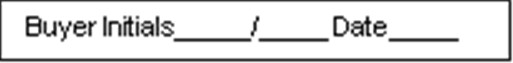 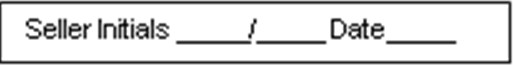 This form has been licensed for use solely by UserName pursuant to a Forms License Agreement with OREF Online Forms.LINES WITH THIS SYMBOL D REQUIRE A SIGNATURE AND DATE	Page 1 of 6 	, at which time, unless fully amortized, the entire unpaid principal balance,including accrued interest, and all costs, charges and expenses due thereunder shall be paid in full.Trustee. The word “Trustee” means the above-identified title insurance company, and any substitute orsuccessor trustee.THIS DEED OF TRUST IS GIVEN TO SECURE (1) PAYMENT OF THE INDEBTEDNESS IDENTIFIED IN THEPROMISSORY NOTE; AND (2) PERFORMANCE OF ANY AND ALL OBLIGATIONS OF BUYER/GRANTORUNDER SAID NOTE; AND (3) PERFORMANCE OF ANY AND ALL OBLIGATIONS OF BUYER/GRANTORUNDER THIS DEED OF TRUST. THIS DEED OF TRUST IS GIVEN AND ACCEPTED ON THE FOLLOWINGTERMS:Section 1.	Taxes; Liens; HOA/UOA Assessments.1.1	Payment of Taxes and Assessments. All real property taxes and assessments leviedagainst the Property for the current tax year shall be prorated between Seller/Beneficiary and Buyer/Grantor as ofthe Closing Date identified in the Real Estate Sale Agreement (“Sale Agreement”). Buyer/Grantor shall pay whendue all taxes and assessments that are levied against the Property after the Closing Date. Buyer/Grantor may electto pay assessments in accordance with any available installment method. For property taxes, all payments shallbe made no less frequently than one-third each on November 15, February 15 and May 15 (or the following businessday) of each fiscal tax year. Buyer/Grantor shall provide Seller/Beneficiary with written evidence that all taxes andassessments have been paid within ten (10) days after each required payment. If applicable, until the current fiscalyear’s property taxes are known, Buyer/Grantor’s tax payments shall be calculated upon the prior fiscal year’s taxes,with the parties reconciling and paying/reimbursing any shortfall or overage prior to November 1 of the then-currentfiscal year.1.2	Right to Contest. If Buyer/Grantor objects in good faith to the validity or amount of anytax or assessment, Buyer/Grantor, at Buyer/Grantor’s sole expense, may contest the validity or amount thereof,provided that Seller/Beneficiary’s security interest in the Property is not jeopardized.1.3	Tax Statements. Buyer/Grantor shall provide Seller/Beneficiary with a copy of the annualproperty tax statement promptly upon receipt, but in no event later than November 1, of each fiscal tax year.1.4	Prohibition Against Encumbering Property. Excepting only unpaid property taxes orassessments not yet due, Buyer/Grantor shall not allow the Property to be encumbered by any liens as long as anysums remain due to Seller/Beneficiary under this Deed of Trust or accompanying Promissory Note. In the event acontractor’s lien is filed against the Property, if Buyer/Grantor executes a bond or deposits cash pursuant to ORS86.076, Buyer/Grantor shall have the right to contest the same without it constituting an Event of Default as morefully described in Section 9, below.1.5	Association Dues/Assessments. If applicable, Buyer/Grantor shall pay when due alldues, assessments, and other charges levied by the Homeowners’ or Unit Owners’ Association and provideSeller/Beneficiary with written evidence of such payment within ten (10) days after each required payment.Section 2.	Possession. Buyer/Grantor shall be entitled to possession of the Property from and after theClosing Date and Possession as identified in the Sale Agreement between the parties.Section 3.	Maintenance; Alterations.3.1	Maintenance. Buyer/Grantor shall keep all buildings, other improvements, andlandscape now existing, or that shall be placed on the Property, in good condition and repair as of the dateBuyer/Grantor is entitled to possession, and shall not permit any waste, damage, or removal of improvements, normake any substantial improvements or alterations to the Property that would reduce the value of Seller/Beneficiary’ssecurity interest therein.3.2	Prohibited Activities. Buyer/Grantor shall not use or permit the use of all or any of theProperty for conduct or activity that constitutes a violation of any federal, state or local laws or ordinances.Buyer/Grantor’s use of the Property for any purpose that is legal under Oregon law but prohibited under federal law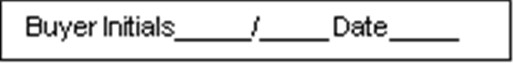 This form has been licensed for use solely by UserName pursuant to a Forms License Agreement with OREF Online Forms.LINES WITH THIS SYMBOL D REQUIRE A SIGNATURE AND DATE	Page 2 of 6shall not constitute a violation of this Deed of Trust or accompanying Promissory Note, unless there is clear andconvincing evidence that such use, or intended use, would reduce the value of Seller’s security interest in theProperty.3.3	Hazardous Substances. Buyer/Grantor shall comply fully with all laws pertaining to theprotection of human health and the environment, and shall not store, handle or dispose of any hazardoussubstances at the Property. Buyer/Grantor shall indemnify, defend and hold harmless Seller/Beneficiary from andagainst all claims, causes of action, losses, damages, costs, response costs and expenses, liabilities, and otherexpenses caused by, arising out of, or in connection with the generation, release, handling, storage, discharge,transportation, deposit or disposal in, on, under or about the Property by Buyer/Grantor or any agents,representatives or contractors of Buyer/Grantor of the following: Hazardous materials, hazardous substances,ultrahazardous materials, toxic wastes, toxic substances, pollutants, radioactive materials, petroleum products,underground tanks, oils, pollution, asbestos, PCBs, materials, or contaminants, as those terms are commonlyused or as defined by any present or future federal, state, and/or local law or regulation related to protection ofhealth or the environment.Section 4.	Insurance.4.1	Property Damage/Flood Insurance. Buyer/Grantor shall procure and maintain a policyof fire and casualty insurance with standard extended coverage endorsements on a replacement cost basis coveringall improvements on the Property in an amount not less than the full replacement value of the residence and anystructures located upon the Property. Additionally, if the Property is located in a designated flood plain, Buyer shallsecure a policy of flood insurance reasonably satisfactory to Seller. The policies shall be primary with respect to allcovered risks, shall identify Seller has a named insured and shall be written in such form with such terms and bysuch insurance companies reasonably acceptable to Seller. Buyer shall deliver to Seller a certificate of coveragefrom the insurers containing a stipulation that coverage will not be cancelled or diminished without a minimum of30-day written notice to Seller. In the event of any insured loss that would be covered by insurance, Buyer shallgive immediate notice to Seller. Seller may make proof of loss if Buyer fails to do so within 15 days of the casualtyevent.4.2	Application of Proceeds. All proceeds of any insurance on the Property shall be paidto and held by Seller/Beneficiary. If Buyer/Grantor elects to restore the Property, Buyer/Grantor shall, through anOregon licensed and bonded contractor, repair or replace the damaged or destroyed improvements in aworkmanlike manner that is reasonably satisfactory to Seller/Beneficiary. Seller/Beneficiary shall timely releasesuch funds to any contractor to whom payment is due upon satisfactory proof of completion of their labor andmaterials and the appropriate lien release. If there are any insurance funds remaining after completion of allnecessary restoration consistent with this Section 4.2, the balance shall be applied to principal reduction under thePromissory Note accompanying this Deed of Trust. If Buyer/Grantor elects not to restore the Property, at the electionof Seller/Beneficiary, Seller/Beneficiary shall retain a sufficient amount of the proceeds to pay all amounts owedSeller/Beneficiary under this Deed of Trust and accompanying Promissory Note, and shall pay the balance, if any,to Buyer/Grantor.Section 5.	Indemnification.5.1	Buyer/Grantor. Buyer/Grantor shall indemnify and hold Seller/Beneficiary harmless and,at Seller/Beneficiary’s election, defend Seller/Beneficiary from and against any and all claims, losses, damages,fines, charges, actions, or other liabilities of any description arising out of or in any way connected withBuyer/Grantor’s possession or use of the Property after the Closing Date.5.2	Seller/Beneficiary. Seller/Beneficiary shall indemnify and hold Buyer/Grantor harmlessand, at Buyer/Grantor’s election, defend Buyer/Grantor from and against any and all claims, losses, damages, fines,charges, actions, or other liabilities of any description arising out of or in any way connected withSeller/Beneficiary’s possession or use of the Property on or before the Closing Date.This form has been licensed for use solely by UserName pursuant to a Forms License Agreement with OREF Online Forms.LINES WITH THIS SYMBOL D REQUIRE A SIGNATURE AND DATE	Page 3 of 6Section 6.	Representations, Warranties, and Covenants of Seller/Beneficiary.6.1	Covenants of Title. Buyer/Grantor warrants that Buyer/Grantor is the owner of insurabletitle to the Property, and that the same is free of all liens and encumbrances excepting only those Exceptions Nos. 	, contained in the latest Preliminary Title Report (“Report”) issued by 	,	dated	 	,	Order	No. 	(“Report”).6.2	Authority. Seller/Beneficiary and Buyer/Grantor mutually represent to the other that theyhave obtained all requisite authorizations for the execution and delivery of this Deed of Trust and accompanyingPromissory Note.6.3	Nonforeign Status. Seller/Beneficiary is not a “foreign person” as defined in 26 U.S.Code § 1445 (Withholding of tax on dispositions of United States real property interests).6.4	No Warranties; As Is. Subject only to those representations made by Seller/Beneficiaryin the Seller Property Disclosure Statement, if applicable, the Sale Agreement with Buyer/Grantor, and thosewarranties of title contained in the Deed transferred upon Closing, as defined in the Sale Agreement,Seller/Beneficiary makes no other representations or warranties, express or implied, as to the Property, its condition,or state of repair, it being understood by all parties that the Property is transferred to Buyer in its AS-IS condition asof the Closing Date.6.5	Survival of Representations. Those representations in the Seller’s Property DisclosureStatement, if applicable, and Sale Agreement between Seller/Beneficiary and Buyer/Grantor shall survive Closing,and become a part of this Deed of Trust and accompanying Promissory Note.Section 7.	Title Insurance. Upon Closing, Seller/Beneficiary, at Seller/Beneficiary’s cost, shall furnishBuyer/Grantor with an owner’s policy of title insurance in the amount of the Purchase Price set forth in the SaleAgreement with those exceptions contained in the Report identified in Section 6.1, above.Section 8.	Deed of Recoveyance. If Buyer/Grantor pays all sums due under this Deed of Trust andaccompanying Promissory Note when due, and performs all other obligations imposed thereunder,Seller/Beneficiary shall execute and deliver to Trustee a request for full reconveyance, which shall execute andrecord a Deed of Reconveyance in the public records of the county in which the Property is located. Anyreconveyance fee required by the Trustee shall be paid by Buyer/Grantor.Section 9.	Events of Default. Time is of the essence of this Deed of Trust and accompanying PromissoryNote. A default shall occur under any of the following circumstances:9.1	Ten-Day Grace Period. If Buyer/Grantor fails to pay any sums due under this Deed ofTrust or accompanying Promissory Note following ten (10) days’ written demand from Seller/Beneficiary issuedafter its due date.9.2	Thirty-Day Grace Period. If Buyer/Grantor fails to perform any other obligationcontained in this Deed of Trust or accompanying Promissory Note within thirty (30) days after written notice fromSeller/Beneficiary specifying the nature of the default and what is necessary to cure. If the cure cannotreasonably be completed by Buyer/Grantor within such 30-day period through the exercise of reasonablediligence, the failure by Buyer/Grantor to commence the required cure within such 30-day period and thereafterto continue the cure with diligence and to complete the cure within ninety (90) days following said written noticefrom Seller/Beneficiary shall constitute a default.9.3	Bankruptcy; Insolvency. The commencement by Buyer/Grantor of a voluntary caseunder the federal bankruptcy laws or under other federal or state law relating to insolvency or debtor’s relief; theentry of a decree or order for relief against Buyer/Grantor in an involuntary case under the federal bankruptcy lawsor under any other applicable federal or state law relating to insolvency or debtor’s relief; the appointment or theconsent by Buyer/Grantor to the appointment of a receiver, trustee, or custodian of Buyer/Grantor or of any ofBuyer/Grantor’s property; an assignment for the benefit of creditors by Buyer/Grantor or Buyer/Grantor’s failuregenerally to pay debts as such debts become due.This form has been licensed for use solely by UserName pursuant to a Forms License Agreement with OREF Online Forms.LINES WITH THIS SYMBOL D REQUIRE A SIGNATURE AND DATE	Page 4 of 69.4	Prohibited Transfer. Buyer/Grantor’s breach of Section 12, below, shall constitute animmediate event of default hereunder, and Seller/Beneficiary may pursue all available remedies under Section 10,below, without first issuing a 30-day notice to Buyer/Grantor under Section 9.2 above.Section 10.	Remedies of Default. In the event of a default, Seller/Beneficiary may take any one or more ofthe following steps:10.1	Acceleration. Declare the entire balance of the principal and accrued interest, togetherwith all other remaining sums under this Deed of Trust and accompanying Promissory Note, immediately due andpayable.10.2	Foreclosure. With respect to all or any part of the Property, the Trustee shall have theright to foreclose by notice and sale, or by judicial foreclosure; in either case in accordance with and to the fullextent provided by Oregon law.10.3	Other Remedies. Notwithstanding the preceding, Seller/Beneficiary may exercise anyand all remedies available under Oregon law.Section 11.	Waiver. Failure of either party at any time to require performance of any provision of this Deedof Trust or accompanying Promissory Note shall not limit the party’s right to enforce the provision, nor shall anywaiver of any breach of any provision constitute a waiver of any succeeding breach of that provision or a waiver ofthis provision itself.Section 12.	Successor Interests. This Deed of Trust and accompanying Promissory Note shall be bindingupon and inure to the benefit of the parties, their permitted successors, and assigns. However, no interest ofBuyer/Grantor in this Deed of Trust, Promissory Note, or the Property, shall be assigned, subcontracted, orotherwise transferred (whether for security purposes or otherwise), voluntarily or involuntarily, without the priorwritten consent of Seller/Beneficiary, which may be granted or withheld at Seller/Beneficiary’s sole discretion.Consent by Seller/Beneficiary to one transfer shall not constitute consent to subsequent transfers or a waiver of thissection. Any attempted assignment, sale, or transfer by Buyer/Grantor, in violation of this Section 12, shall be voidand of no effect with respect to Seller/Beneficiary and shall constitute an immediate default under this Deed of Trustand accompanying Promissory Note.Section 13.	Prior Agreements. Except as otherwise provided herein, this Deed of Trust and accompanyingPromissory Note is/are the entire, final, and complete agreement(s) of the parties pertaining to the sale andpurchase of the Property, and supersede and replace all prior or existing written and oral agreements between theparties relating to the Property.Section 14.	Notice. Any notice under this Deed of Trust or accompanying Promissory Note shall be in writingand transmitted to the party at the address stated herein, or such other address as either party may designate bywritten notice to the other.Section 15.	Applicable Law. This Deed of Trust and accompanying Promissory Note has/have beenentered into in the state of Oregon, and the parties agree that the laws of Oregon shall be applied in construing andenforcing them.Section 16.	Costs and Attorney Fees. Subject to Buyer/Grantor’s rights under Oregon trust deed law, ifany litigation or arbitration is brought to enforce or interpret any of the terms of this Deed of Trust or accompanyingPromissory Note, or if suit or action is instituted in a Bankruptcy Court for a United States District Court to seek relieffrom an automatic stay, to obtain adequate protection, or to otherwise assert the interest of Seller/Beneficiary in abankruptcy proceeding, the party not prevailing shall pay the prevailing party’s attorney fees, costs anddisbursements upon hearing, trial and any appeal therefrom.Section 17.	Survival of Covenants. Any covenants, the full performance of which are not required beforeClosing, shall survive the Closing, and shall be fully enforceable thereafter in accordance with their terms.This form has been licensed for use solely by UserName pursuant to a Forms License Agreement with OREF Online Forms.LINES WITH THIS SYMBOL D REQUIRE A SIGNATURE AND DATE	Page 5 of 6Section 18.	Acknowledgment. Seller/Beneficiary and Buyer/Grantor hereby acknowledge that: (a) Theywere given an opportunity to either use this Deed of Trust and accompanying Promissory Note forms providedby their respective real estate licensees, or have the forms prepared by one or more attorneys of their choice;(b) That by providing these forms, neither the licensees nor the forms provider, Oregon Real Estate Forms, LLC,are engaging in the practice of law; (c) They have elected to use these forms and have had a reasonableopportunity to have them reviewed by attorneys of their choice; (d) Their respective real estate licensees havenot rendered any advice or recommendations regarding the specific financial or credit terms of thistransaction; (e) They are satisfied with, and understand, the terms contained these forms; and (f) This Deed ofTrust and accompanying Promissory Note shall not be construed more strictly against any one party. This Deedof Trust and accompanying Promissory Note are intended to be a legal and binding agreements. If theyare not understood, seek competent legal advice before signing.Section 19.	Buyer/Grantor Warranty and Representation. Buyer/Grantor warrants and represents toSeller/Beneficiary that the proceeds of the Principal Balance identified in the accompanying Promissory Note are(select one): [ ] For business purposes only; [ ] For personal, consumer, residential or household purposes. (Ifleft blank the purpose shall be deemed to be for commercial/investment/business purposes only.) The precedingwarranty and representation shall constitute a conclusive presumption for purposes of interpretation andenforcement of this Deed of Trust and accompanying Promissory Note.Section 20.	ORS 93.040(1) Disclaimer.	BEFORE SIGNING OR ACCEPTING THIS INSTRUMENT, THEPERSON TRANSFERRING FEE TITLE SHOULD INQUIRE ABOUT THE PERSON’S RIGHTS, IF ANY, UNDERORS 195.300, 195.301 AND 195.305 TO 195.336 AND SECTIONS 5 TO 11, CHAPTER 424, OREGON LAWS2007, SECTIONS 2 TO 9 AND 17, CHAPTER 855, OREGON LAWS 2009, AND SECTIONS 2 TO 7, CHAPTER8, OREGON LAWS 2010. THIS INSTRUMENT DOES NOT ALLOW USE OF THE PROPERTY DESCRIBED INTHIS INSTRUMENT IN VIOLATION OF APPLICABLE LAND USE LAWS AND REGULATIONS. BEFORESIGNING OR ACCEPTING THIS INSTRUMENT, THE PERSON ACQUIRING FEE TITLE TO THE PROPERTYSHOULD CHECK WITH THE APPROPRIATE CITY OR COUNTY PLANNING DEPARTMENT TO VERIFYTHAT THE UNIT OF LAND BEING TRANSFERRED IS A LAWFULLY ESTABLISHED LOT OR PARCEL, ASDEFINED IN ORS 92.010 OR 215.010, TO VERIFY THE APPROVED USES OF THE LOT OR PARCEL, TODETERMINE ANY LIMITS ON LAWSUITS AGAINST FARMING OR FOREST PRACTICES, AS DEFINED INORS 30.930, AND TO INQUIRE ABOUT THE RIGHTS OF NEIGHBORING PROPERTY OWNERS, IF ANY,UNDER ORS 195.300, 195.301 AND 195.305 TO 195.336 AND SECTIONS 5 TO 11, CHAPTER 424, OREGONLAWS 2007, SECTIONS 2 TO 9 AND 17, CHAPTER 855, OREGON LAWS 2009, AND SECTIONS 2 TO 7,CHAPTER 8, OREGON LAWS 2010.This form has been licensed for use solely by UserName pursuant to a Forms License Agreement with OREF Online Forms.LINES WITH THIS SYMBOL D REQUIRE A SIGNATURE AND DATE	Page 6 of 6IN WITNESS WHEREOF, the parties have caused this Deed of Trust to be executed below, and it shall become effective as of the date and time of the last party to sign.BUYER/GRANTOR:	BUYER/GRANTOR:STATE OF OREGON	)) ss.County of 		)BE IT REMEMBERED,  That on this 		day of 			, 20 	, before me, the undersigned, a Notary	Public	in	and	for	said	County	and	State,	personally	appeared	the	within	named 	    (Buyer/Grantor(s))	and	acknowledged	that he/she/they executed the foregoing instrument freely and voluntarily.IN TESTIMONY WHEREOF, I have hereunto set my hand and affixed my official seal the day and year last above written.Notary Public for OregonMy Commission Expires:  	SELLER/BENEFICIARY:	SELLER/BENEFICIARY:STATE OF OREGON	)) ss.County of 		)BE IT REMEMBERED,  That on this 		day of 			, 20 	, before me, the undersigned, a Notary	Public	in	and	for	said	County	and	State,	personally	appeared	the	within	named 		(Seller/Beneficiary(ies)) and acknowledged that he/she/they executed the foregoing instrument freely and voluntarily.IN TESTIMONY WHEREOF, I have hereunto set my hand and affixed my official seal the day and year last above written.Notary Public for OregonMy Commission Expires:  	This form has been licensed for use solely by UserName pursuant to a Forms License Agreement with OREF Online Forms.LINES WITH THIS SYMBOL D REQUIRE A SIGNATURE AND DATE© Oregon Real Estate Forms, LLC 2015-2016	OREF 034No portion may be reproduced without express permission of Oregon Real Estate Forms, LLC	Page 1 of 6EXHIBIT A(Attach Legal Description)DEED OF TRUST8BETWEEN:(“Seller/Beneficiary”)91011AND:(“Buyer/Grantor”)121314AND:(“Trustee”)1516